School Holidays 2017 – 2018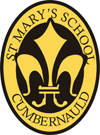 August In-Service	Tuesday 15th August 2017	August In-Service	Wednesday 16th August 2017	Pupils Return	Thursday 17th August 2017School Closes 3.00pm	Thursday 21st September 2017School Reopens	Tuesday 26th September 2017School Closes 3.00pm	Friday 13th October 2017School Reopens	Monday 23rd October 2017November In-Service	Monday 20th November 2017School Closes 2.30pm	Friday 22nd December 2017School Reopens	Monday 8th January 2018School Closes 3.00pm	Friday 9th February 2018School Closed	Monday 12th February 2018School Closed	Tuesday 13th February 2018February In-Service	Wednesday 14th February 2018School Reopens	Thursday 15th February 2018School Closes 2.30pm	Friday 27th March 2018School Reopens	Monday 16th April 2018School Closed	Monday 7th May 2018May In-Service	Thursday 8th May 2018School Closes 3.00pm	Thursday 24th May 2018School Reopens	Tuesday 29th May 2018School Closes 1.00pm	Thursday 28th June 2018August In-Service	Wednesday 15th August 2018	August In-Service	Thursday 16th August 2018	Pupils Return	Friday 17th August 2018 Good Friday 30th March 2018Easter Monday 2nd April 2018In service days – Pupils do not attend		